МУНИЦИПАЛЬНОЕ АВТОНОМНОЕ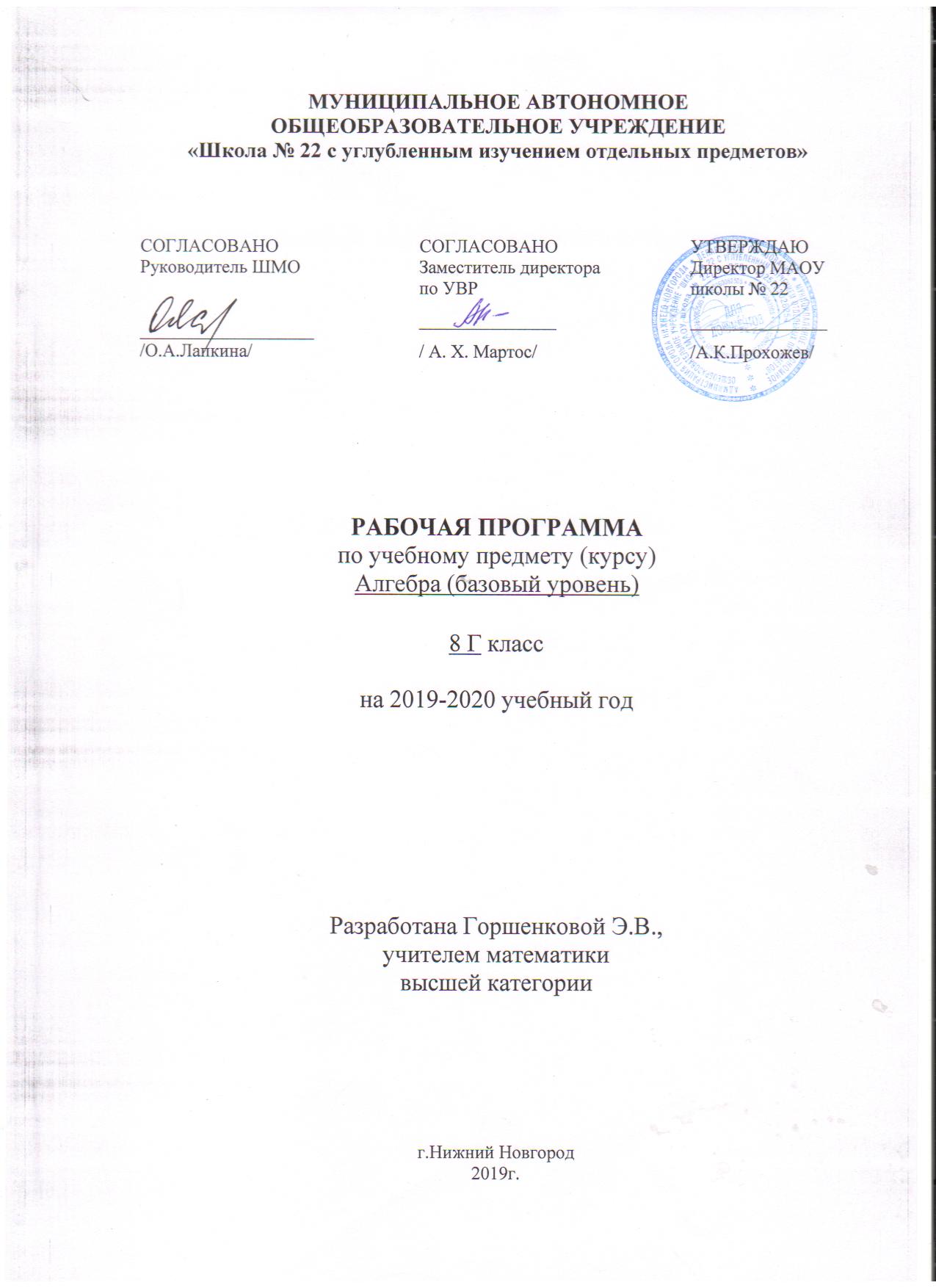 Курс алгебры 7–9 классов является базовым для математического образования и развития школьников. Алгебраические знания и умения необходимы для изучения геометрии в  7–9 классах, алгебры и математического анализа в 10–11 классах, а также изучения смежных дисциплинПрактическая значимость школьного курса алгебры 7–9 классов состоит в том, что предметом её изучения являются количественные отношения и процессы реального мира, описанные математическими моделями. В современном обществе математическая подготовка необходима каждому человеку, так как математика присутствует  во всех сферах человеческой деятельности. Одной из основных целей изучения алгебры является развитие мышления, прежде всего, формирование абстрактного мышления.  В процессе изучения алгебры формируется логическое и алгоритмическое мышление, а также такие качества мышления, как сила и гибкость, конструктивность и критичность. Для адаптации в современном информационном обществе важным фактором является формирование математического стиля мышления, включающее в себя индукцию и дедукцию, обобщение и конкретизацию, анализ и синтез, классификацию и систематизацию, абстрагирование и аналогию. Обучение алгебре даёт возможность школьникам научиться планировать свою деятельность, критически оценивать свою деятельность, принимать самостоятельные решения, отстаивать свои взгляды и убеждения. Программа по математике составлена на основе Федерального государственного образовательного стандарта основного общего образования, утвержденным приказом Министерства образования и науки РФ №1897 от 17.12.2010 г, с изменениями, внесенными приказами Министерства образования и науки РФ от 29.12.2014 №1644, от 31.12.2015 № 1577 и Федерального перечня учебников, рекомендуемых к использованию при реализации имеющих государственную аккредитацию образовательных программ начального общего, основного общего, среднего общего образования, утвержденный приказом от 31.03.2014г. № 253, с изменениями, внесенными приказами Министерства образования и науки РФ от 08.06.2015г. № 576, от 28.12.2015 № 1529, от 26.01.2016 № 38/ А.Г. Мерзляк, В.М. Поляков– М.: Вентана-граф, 2016.
Данная программа ориентирована на учебно-методический комплект «Алгебра. 8 класс» авторов А.Г. Мерзляк, В.Б. Полонский,М.С.Якир. Программа рассчитана на 3 часа в неделю и соответствует федеральному государственному образовательному стандарту основного общего образования. В ней так же учитываются доминирующие идеи и положения Программы развития и формирования универсальных учебных действий для основного общего образования, которые обеспечивают формирование российской гражданской идентичности, коммуникативных качеств личности и способствуют формированию ключевой компетенции — умения учиться.Планируемые результатыИзучение математики способствует формированию у учащихся личностных, метапредметных и предметных результатов обучения, соответствующих требованиям федерального государственного образовательного стандарта основного общего образования.Личностные результаты:воспитание российской гражданской идентичности: патриотизма, уважения к Отечеству, осознания вклада отечественных учёных в развитие мировой науки;ответственное отношение к учению, готовность и способность обучающихся к саморазвитию и самообразованию на основе мотивации к обучению и познанию;осознанный выбор и построение дальнейшей индивидуальной траектории образования на базе ориентировки в мире профессий и профессиональных предпочтений с учётом устойчивых познавательных интересов, а также на основе формирования уважительного отношения к труду, развитие опыта участия в социально значимом труде;умение контролировать процесс и результат учебной и математической деятельности;критичность мышления, инициатива, находчивость, активность при решении математических задач.Метапредметные результаты:умение самостоятельно определять цели своего обучения, ставить и формулировать для себя новые задачи в учёбе, развивать мотивы и интересы своей познавательной деятельности;умение соотносить свои действия с планируемыми результатами, осуществлять контроль своей деятельности в процессе достижения результата, определять способы действий в рамках предложенных условий и требований, корректировать свои действия в соответствии с изменяющейся ситуацией;умение определять понятия, создавать обобщения, устанавливать аналогии, классифицировать, самостоятельно выбирать основания и критерии для классификации;умение устанавливать причинно-следственные связи, строить логическое рассуждение, умозаключение (индуктивное, дедуктивное и по аналогии) и делать выводы;развитие компетентности в области использования информационно-коммуникационных технологий;первоначальные представления об идеях и о методах математики как об универсальном языке науки и техники, о средстве моделирования явлений и процессов;умение видеть математическую задачу в контексте проблемной ситуации в других дисциплинах, в окружающей жизни;умение находить в различных источниках информацию, необходимую для решения математических проблем, и представлять её в понятной форме, принимать решение в условиях неполной или избыточной, точной или вероятностной информации;умение понимать и использовать математические средства наглядности (графики, таблицы, схемы и др.) для иллюстрации, интерпретации, аргументации;умение выдвигать гипотезы при решении задачи, понимать необходимость их проверки;понимание сущности алгоритмических предписаний и умение действовать в соответствии с предложенным алгоритмом.Предметные результаты:осознание значения математики и информатики в повседневной жизни человека;формирование представлений о социальных, культурных и исторических факторах становления математической науки;понимание роли информационных процессов в современном мире;формирование представлений о математике как части общечеловеческой культуры, универсальном языке науки, позволяющем описывать и изучать реальные процессы и явления;В результате изучения предметной области  «Математика и информатика»  обучающиеся развивают логическое и математическое мышление ,получают представление о математических моделях, овладевают математическими рассуждениями, учатся применять математические знания при решении различных задач и оценивать полученные результаты,  овладевают умениями решения учебных задач,  развивают математическую интуицию,  получают представление об основных информационных процессах в реальных ситуациях.Предметные результаты изучения предметной области «Математика и информатика» должны отражать:Математика. Алгебра. Геометрия. Информатика:формирование представлений и математике как о методе познания действительности, позволяющем описывать и изучать реальные процессы и явления:осознание роли математики в развитии России и мира;возможность привести примеры из отечественной и всемирной истории математических открытий и их авторов;развитие умений работать с учебным математическим текстом (анализировать, извлекать необходимую информацию), точно и грамотно выражать свои мысли с применением математической терминологии и символики, проводить классификации, логические обоснования, доказательства математических утверждений: оперирование понятиями: множество, элемент множества, подмножество, принадлежность, нахождение пересечения, объединения подмножества в простейших ситуациях; решение сюжетных задач разных типов на все арифметические действия, применение способа поиска решения задачи, в котором рассуждение строится от условия к требованию или от требования к условию; составление плана решения задачи, выделение этапов ее решения , интерпретация вычислительных результатов в задаче, исследование полученного решения задачи; нахождение процента от числа, числа по проценту от него, нахождения процентного отношения двух чисел, нахождение процентного снижения или процентного повышения величины; решение логических задач;развитие представлений и числе и числовых системах от натуральных до действительных чисел ;  овладение навыками устных, письменных, инструментальных вычислений: оперирование понятиями: натуральное число, целое число, обыкновенная дробь, десятичная дробь, смешанное число, рациональное число, иррациональное число; использование свойства чисел и законов арифметических операций с числами при выполнении вычислений; использование признаков делимости на 2, 5, 3, 9,10 при выполнении вычислений и решении задач; выполнение округления чисел в  соответствии с правилами; сравнение чисел; оценивание значения квадратного корня из положительного целого числаовладение символьным языком алгебры, приемами выполнения тождественных преобразований выражений, решения уравнений, систем уравнений, неравенств и систем неравенств; умения моделировать реальные ситуации на языке алгебры, исследовать построенные модели с использованием аппарата алгебры, интерпретировать полученный результат: выполнение несложных преобразований для вычисления значений числовых выражений, содержащих степени с натуральным показателем, степени с целым отрицательным показателем; выполнение несложных преобразований целых, дробно-рациональных выражений и выражений с квадратными корнями: раскрывать скобки, приводить подобные слагаемые, использовать формулы сокращенного умножения, решение линейных и квадратных уравнений и неравенств, уравнений и неравенств, сводящихся к линейным или квадратным, систем уравнений и неравенств, изображение решений и их систем на числовой прямой;овладение системой функциональных понятий, развитие умений использовать функционально-графические представления для решения различных математических задач, для описания и анализа реальных зависимостей: определение положения точки по ее координатам, координаты точки по ее положению на плоскости ; нахождение по графику значений функции, области определения, множества значений, нулей функции, промежутков знакопостоянства, промежутков возрастания и убывания, наибольшего и наименьшего значений функции, построение графика линейной и квадратичной функций ; оперирование на базовом уровне понятиями: последовательность, арифметическая прогрессия, геометрическая прогрессия; использование свойств линейной и квадратичной функций и их графиков при решении задач из других учебных предметов;овладение геометрическим языком; развитие умения использовать его для описания предметов окружающего мира; развитие пространственных представлений, изобразительных умений, навыков геометрических представлений: оперирование понятиями: фигура, точка, отрезок, прямая, луч, ломаная, угол, многоугольник, треугольник и четырехугольник, прямоугольник и квадрат, окружность и круг, прямоугольный параллелепипед, куб, шар; изображение изучаемых фигур от руки и с помощью линейки и циркуля; выполнение измерения длин, расстояний, величин углов с помощью инструментов для измерений длин и углов;формирование систематических знаний о плоских фигурах и их свойствах, представлений и простейших пространственных телах; развитие умений моделирования реальных ситуаций на языке геометрии, исследования построенной модели с использованием геометрических понятий и теорем, аппарата алгебры, решения геометрических и практических задач: оперирование на базовом уровне понятиями: равенство фигур, параллельность и перпендикулярность прямых, углы между прямыми, перпендикуляр, наклонная, проекция; проведение доказательств в геометрии; оперирование на базовом уровне понятиями: вектор, сумма векторов, произведение вектора на число, координаты на плоскости; решение задач на нахождение геометрических величин ( длина и расстояние, величина угла, площадь) по образцам или алгоритмам;овладение простейшими способами представления и анализа статистических данных; формирование представлений о статистических закономерностях в реальном мире и о различных способах их изучения, о простейших вероятностных моделях; развитие умений извлекать информацию, представленную в таблицах, на диаграммах, графиках, описывать и анализировать массивы числовых данных с помощью походящих статистических характеристик, использовать понимание вероятностных свойств окружающих явлений при принятии решений: формирование представлений о статистических характеристиках, вероятности случайного события; решение простейших комбинаторных задач; определение основных статистических характеристик числовых наборов; оценивание и вычисление вероятности события в простейших случаях; наличие представления о роли практически достоверных и маловероятных событий, о роли закона больших чисел в массовых явлениях; умение сравнивать основные статистические характеристики, полученные в процессе решения прикладной задачи, изучения реального явления; развитие умений применять изученные понятия, результаты, методы для решения задач практического характера и задач из смежных дисциплин с использованием при необходимости справочных материалов, компьютера, пользоваться оценкой и прикидкой при практических расчетах: распознавание верных и неверных высказываний; оценивание результатов вычислений при решении практических задач; выполнение сравнения чисел в реальных ситуациях; использование числовых выражений при решении практических задач и задач из других учебных предметов; решение практических задач с применением простейших свойств фигур; выполнение простейших построений и измерений на местности, необходимых в реальной жизни;Формирование информационной и алгоритмической культуры, формирование представлений о компьютере как универсальном устройстве обработки информации; развитие основных навыков и умений использования компьютерных устройств;Формирование представления об основных изучаемых понятиях: информация, алгоритм, модель-и их свойствах;Развитие алгоритмического мышления, необходимого для профессиональной деятельности в современном обществе; развитие умений составить и записать алгоритм для конкретного исполнителя; формирование знаний об алгоритмических конструкциях, логических значениях и операциях; знакомство с одним из языков программирования и основными алгоритмическими структурами- линейной, условной и циклической;Формирование умений формализации и структурирования информации, умения выбирать способ представления данных в соответствии с поставленной задачей- таблицы, схемы, графики, диаграммы, с использованием соответствующих программных средств обработки данных;Формирование навыков и умений безопасного и целесообразного поведения при работе с компьютерными программами и в Интернете, умения соблюдать нормы информационной этики и права;Для слепых и слабовидящих обучающихся: владение правилами записи математических формул и специальных знаков рельефно-точечной системы обозначений Л.Брайля; владение тактильно-осязательным способом обследования и восприятия рельефных изображений предметов, контурных изображений геометрических фигур и т.п.; умение читать рельефные графики элементарных функций на координатной плоскости, применять специальные приспособления для рельефного черчения; владение основным функционалом программы невизуального доступа к информации на экране ПК, умение использовать персональные тифлотехнические средства информационно- коммуникационного доступа слепыми обучающимися;Для обучающихся с нарушениями опорно-двигательного аппарата:  владение специальными компьютерными средствами представления и анализа данных и умение использовать персональные средства доступа с учетом двигательных, речедвигательных и сенсорных нарушений ; умение использовать персональные средства доступа.Содержание курса алгебры Содержание курса алгебры в 8 классе представлено в виде следующих содержательных разделов: «Алгебра», «Множества», «Функции», «Элементы прикладной математики», «Алгебра в историческом развитии».Содержание раздела «Алгебра» формирует знания о математическом языке, необходимые для  решения математических задач, задач из смежных дисциплин, а также практических задач. В данном разделе формируется целостная система преобразований алгебраических выражений, которая служит фундаментом гибкого и мощного аппарата, используемого в решении различных математических задач в курсе алгебры и математического анализа.Изучение материала способствует формированию у учащихся математического аппарата решения задач с помощью уравнений, систем уравнений и неравенств с модулями и параметрами.Материал данного раздела представлен  в аспекте, способствующем формированию у учащихся умения пользоваться алгоритмами, существенная роль при этом отводится развитию алгоритмического мышления – важной составляющей интеллектуального развития человека.Содержание раздела «Множества» нацелено  на математическое развитие учащихся, формирование у них умения точно, сжато и ясно излагать мысли в устной и письменной речи. Материал раздела развивает понятие о числе, которое связано с изучением действительных чисел,расширяет круг задач, при решении которых используются операции над множествами.Цель содержания раздела «Функции» – получение школьниками конкретных знаний о функции как важнейшей математической модели для описания и исследования разнообразных процессов и явлений окружающего мира. Соответствующий материал способствует развитию воображения и творческих способностей учащихся, умению использовать различные языки математики (словесный, символический, графический).Содержание раздела «Элементы прикладной математики» раскрывают прикладное и практическое значения математики в современном мире. Материал данного раздела способствует формированию умения представлять и анализировать различную информацию, пониманию вероятностного характера реальных зависимостей. Раздел «Алгебра в историческом развитии» предназначен для формирования представлений о математике как части человеческой культуры, для общего развития школьников, создания культурно-исторической среды обучения.Содержание курса алгебры в 8 классе представлено в виде следующих содержательных разделов: «Алгебра» и «Функции».Содержание раздела «Алгебра» формирует знания о математическом языке, необходимые для решения математических задач, задач из смежных дисциплин, а также практических задач. Изучение материала способствует формированию у учащихся математического аппарата решения уравнений и их систем, текстовых задач с помощью уравнений и систем уравнений.Материал данного раздела представлен в аспекте, способствующем формированию у учащихся умения пользоваться алгоритмами. Существенная роль при этом отводится развитию алгоритмического мышления — важной составляющей интеллектуального развития человека.Содержание раздела «Множества» нацелено на математическое развитие учащихся, формирование у них умения точно, сжато и ясно излагать мысли в устной и письменной речи. Материал раздела развивает понятие о числе, которое связано с изучением действительных чисел.Цель содержания раздела «Функции» — получение школьниками конкретных знаний о функции как важнейшей математической модели для описания и исследования процессов и явлений окружающего мира. Соответствующий материал способствует развитию воображения и творческих способностей учащихся, умению использовать различные языки математики (словесный, символический, графический).Содержание курса алгебры 8 классаАлгебраические выраженияРациональные выражения. Целые выражения. Дробные выражения. Рациональная дробь. Основное свойство рациональной дроби. Сложение, вычитание, умножение и деле- ние рациональных дробей. Возведение рациональной дроби в степень. Тождественные преобразования рациональных выражений. Степень с целым показателем и её свойства. Квадратные корни. Арифметический квадратный корень и его свойства. Тождественные преобразования выражений, содержащих квадратные корни. УравнениеКвадратное уравнение. Формула корней квадратного уравнения. Теорема Виета. Рациональные уравнения. Решение рациональных уравнений, сводящихся к линейным или к квадратным уравнениям. Решение текстовых задач с помощью рациональных уравнений.. Числовые множестваМножество и его элементы. Способы задания множеств. Равные множества. Пустое множество. Подмножество. Операции над множествами. Иллюстрация соотношений между множествами с помощью диаграмм Эйлера. Множества натуральных, целых, рациональных чисел. Рациональное число как дробь вида m/n, где m € Z, п € N, и как бесконечная периодическая десятичная дробь. Представление об иррациональном числе. Множество действительных чисел. Представление действительного числа в виде бесконечной непериодической десятичной дроби. Сравнение действительных чисел. Связь между множествами N, Z, Q, R.ФункцииЧисловые функции Функциональные зависимости между величинами. Понятие функции. Функция как математическая модель реального процесса. Область определения и область значения функции. Способы задания функции. График функции. Построение графиков функций с помощью преобразований фигур. Нули функции. Промежутки знакопостоянства функции. Промежутки возрастания и убывания функции. Обратная пропорциональность, квадратичная функция, функция у =, функция y = , их свойства и графики. Алгебра в историческом развитииЗарождение алгебры, книга о восстановлении и противопоставлении Мухаммеда аль- Хорезми. История формирования математического языка. Как зародилась идея координат. Открытие иррациональности. Из истории возникновения формул для решения уравнений 3-й и 4-й степеней. История развития понятия функции.Место предмета алгебра в учебном планеПрограмма по математике составлена на основе программы Математика: 5 – 11 классы / А.Г. Мерзляк, В.Б. Полонский, М.С. Якир, Е.В.Буцко – М.: Вентана-граф, 2015. – 112 с. Данная программа ориентирована на учебно-методический комплект «Алгебра. 8 класс» авторов А.Г. Мерзляка, В.М. Полякова. Программа рассчитана на 5 часов в неделю, всего 170 часов (34 недели) и соответствует федеральному государственному образовательному стандарту основного общего образования.Учебно-методический комплект:Алгебра: 8 класс: учебник для учащихся общеобразовательных учреждений / А.Г. Мерзляк, В.М. Поляков. — М.: Вентана-Граф, 2018.Алгебра: 8 класс: дидактические материалы: пособие для учащихся общеобразовательных учреждений / А.Г. Мерзляк, В.Б. Полонский, Е.М. Рабинович, М.С. Якир. — М.: Вентана-Граф, 2018.Алгебра: 8 класс: методическое пособие / Е.В. Буцко, А.Г. Мерзляк, В.Б. Полонский, М.С. Якир. — М.:Вентана-Граф, 2018.Календарно- тематическое планирование.8 класс
В соответствии с требованиями Федерального государственного образовательного стандарта основного общего образования предмет «Алгебра» изучается с 7-го по 11-й классы. Общее количество уроков:В неделю -3 часа;Всего – 102 часов;Контрольные работы – 7.разделПланируемые результатыПланируемые результатыПланируемые результатыразделличностныеметапредметныепредметныеАлгебраические выраженияУченик получит возможность: ответственно относится  к учебе, контролировать процесс и результат учебной и математической деятельности.Критично мыслить, быть инициативным, находчивым, активным .Ученик научится:действовать по алгоритму, Ученик получит возможность:Извлекать необходимую информацию, анализировать ее, точно и грамотно выражать свои мысли с применением математической терминологии и символики, проводить классификации, логические обоснования.Ученик научится:1)оперировать понятиями «тождество», «тождественное преобразование», решать задачи, содержащие буквенные данные, работать с формулами;2)выполнять преобразование выражений, содержащих степени с натуральными показателями;3)выполнять тождественные преобразования рациональных выражений на основе правил действий над многочленами;4)выполнять разложение многочленов на множители.Ученик получит возможность:1)выполнять многошаговые преобразования рациональных выражений, применяя широкий набор способов и приёмов;2)применять тождественные преобразования для решения задач из различных разделов курса.Уравнения.Ученик получит возможность:Ответственно относится к учебе.Грамотно излагать свои мыслиКонтролировать процесс и результат учебной деятельностиОсвоить национальные ценности, традиции и культуру родного края используя краеведческий материал.Ученик научится:Действовать по алгоритму; видеть математическую задачу в различных формах.Ученик получит возможность: Выделять альтернативные способы  достижения цели и выбирать эффективные способы решения.Ученик научится:1)решать линейные уравнения с одной переменной;2)понимать уравнение как важнейшую математическую модель для описания и изучения разнообразных реальных ситуаций.Ученик получит возможность:1)овладеть специальными приёмами решения уравнений; 2)уверенно применять аппарат уравнений для решения разнообразных задач из математики, смежных предметов, практики;ФункцииУченик получит возможность :ответственно относится  к учебе,контролировать процесс и результат учебной и математической деятельности.Критично мыслить, быть инициативным, находчивым, активным  при решении комбинаторных задач.Ученик научится:Представлять информацию в различных моделях.Ученик получит возможность:Выделять альтернативные способы достижения цели и выбирать эффективные способы решенияУченикнаучится:1)понимать и использовать функциональные понятия, язык (термины, символические обозначения);2)строить графики линейной функций, исследовать свойства числовых функций на основе изучения поведения их графиков;3)понимать функцию как важнейшую математическую модель для описания процессов и явлений окружающего мира, применять функциональный язык для описания и исследования зависимостей между физическими величинами.Ученик получит возможность:1)проводить исследования, связанные с изучением свойств функций, в том числе с использованием компьютера; н основе графиков изученных функций строить боле сложные графики (кусочно-заданные, с «выколотыми» точками и т. п.);2)использовать функциональные представления и свойства функций для решения математических задач израз личных разделов курса.№ Наименование разделов и темКол-во часовДатаДатаКол-во часовплановаяскорректированная1-2Рациональные дроби.23-5Основное свойство рациональной дроби.36-8Сложение и вычитание рациональных дробей с одинаковыми знаменателями.39-14Сложение и вычитание рациональных дробей с разными знаменателями.615Контрольная работа № 1 по теме «Рациональные дроби».116-19Умножение и деление рациональных дробей. Возведение рациональной дроби в степень.420-26Тождественные преобразования рациональных выражений.727Контрольная работа № 2 по теме «Рациональные дроби».128-30Равносильные уравнения. Рациональные уравнения.331-34Степень с целым отрицательным показателем.435-39Свойства степени с целым показателем.540-42Функция y=k/x и ее график.343Контрольная работа №3 по теме «Рациональные уравнения».144-46Функция y=x2 и ее график.347-49Квадратные корни. Арифметический квадратный корень.350-51Множество и его элементы.252-53Подмножество. Операции над множествами.254-55Числовые множества.256-59Свойства арифметического квадратного корня.460-64Тождественные преобразования выражений, содержащих арифметические квадратные корни.565-67Функция y= и ее график.368Контрольная работа № 4 по теме «Арифметический квадратный корень».169-71Квадратные уравнения. Решение неполных квадратные уравнения.372-75Формула корней квадратного уравнения.476-78Теорема Виета.379Контрольная работа №5 по теме «Квадратные уравнения».180-82Квадратный трехчлен.383-87Решение уравнений, сводящихся к квадратным уравнениям.588Промежуточная аттестация189-93Рациональные уравнения как математические модели реальных ситуаций.694Контрольная работа № 6 по теме «Рациональные уравнения».195-101Повторение и систематизация курса алгебры 8 класса.7102Итоговая контрольная работа.1